First Name of Application CV No 1653942Whatsapp Mobile: +971504753686 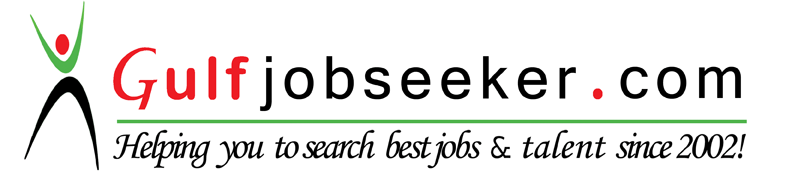 To get contact details of this candidate Purchase our CV Database Access on this link.http://www.gulfjobseeker.com/employer/services/buycvdatabase.php Career Objective     :     To be the best in the Customer Service Industry, doing                                                                                    ordinary things extraordinarily well with utmost                                               dedication and honesty.Achievements          : *   1st Prize Winner in Creative Writing, Published in a                                                monthly edition of a reputed Teacher’s Association                                                            Magazine.                                          *   Silver Medallist in District and State Level                                                 Taekwondo Championships (2002, 2003).                                          *   Bronze Medallist in 1st State Invitation National                                                    Wushu Championship (2003).Educational Qualification:Professional Qualification :  1 Year Advance Diploma in Computer Science           (ADCS) from N.I.B.M. (India).Other Qualification :  Having basic knowledge of computers with an excellent       command over Internet.Job Experience   :		Worked as Inventory Assistant ( Inbound & Outbound ) for Gulf Warehousing Company ( GWC ), Doha, Qatar from 13 May 2014 to 31 May 2015.Worked as Sales Officer (S.O.) for HLL Lifecare Ltd. (formerly     Hindustan Latex Ltd.) in HICARE Div. from Aug. 2011 to Aug. 2013, at Patna (India) H.Q.Worked as Medical Executive (M.E.) for Sanofi-Aventis Ltd. (under Franchise) from Jan. 2008 to April 2011, at Aurangabad (India) H.Q.Strengths          :      *    Hard working, Diligent & Responsible.                                     *    Working effectively under pressure.                                     *    Friendly & Amiable attitude.                                     *    Positive attitude & thinking.Hobbies              :     Creative Writing (stories & Poems), Travelling, Net Surfing,                                          Sports (Martial Art), Making friends etc.    Additional Details   : Date of Birth                 :  02-08-1984Marital Status               :  MarriedNationality                     :  NepaleseLanguage Known         :  English, Nepali & Hindi LevelYear of  PassingBoard/UniversityMajor SubjectsClass/Div.B.A.2006P.U. (INDIA)English (Hons.)2nd.10+22001B.I.E.C. (INDIA)Science1st.10th.1999B.S.E.B. (INDIA)-----2nd.